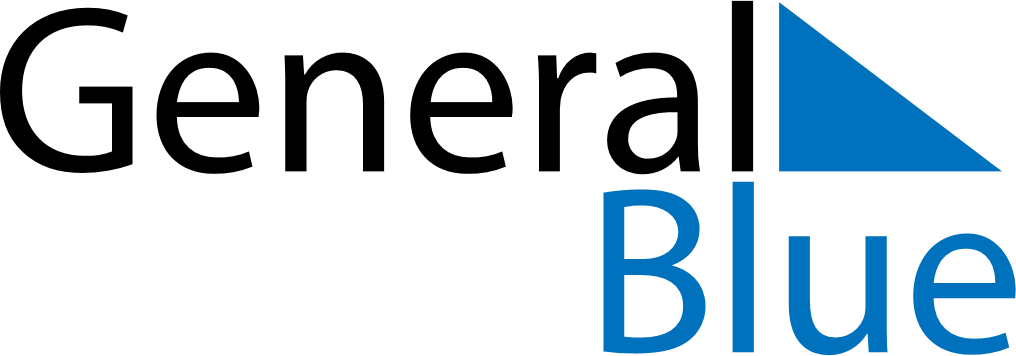 June 2024June 2024June 2024June 2024June 2024June 2024June 2024Padasjoki, Paijat-Hame, FinlandPadasjoki, Paijat-Hame, FinlandPadasjoki, Paijat-Hame, FinlandPadasjoki, Paijat-Hame, FinlandPadasjoki, Paijat-Hame, FinlandPadasjoki, Paijat-Hame, FinlandPadasjoki, Paijat-Hame, FinlandSundayMondayMondayTuesdayWednesdayThursdayFridaySaturday1Sunrise: 3:53 AMSunset: 10:40 PMDaylight: 18 hours and 46 minutes.23345678Sunrise: 3:51 AMSunset: 10:42 PMDaylight: 18 hours and 50 minutes.Sunrise: 3:50 AMSunset: 10:44 PMDaylight: 18 hours and 53 minutes.Sunrise: 3:50 AMSunset: 10:44 PMDaylight: 18 hours and 53 minutes.Sunrise: 3:48 AMSunset: 10:45 PMDaylight: 18 hours and 57 minutes.Sunrise: 3:47 AMSunset: 10:47 PMDaylight: 19 hours and 0 minutes.Sunrise: 3:45 AMSunset: 10:49 PMDaylight: 19 hours and 3 minutes.Sunrise: 3:44 AMSunset: 10:50 PMDaylight: 19 hours and 6 minutes.Sunrise: 3:43 AMSunset: 10:52 PMDaylight: 19 hours and 8 minutes.910101112131415Sunrise: 3:42 AMSunset: 10:53 PMDaylight: 19 hours and 11 minutes.Sunrise: 3:41 AMSunset: 10:55 PMDaylight: 19 hours and 13 minutes.Sunrise: 3:41 AMSunset: 10:55 PMDaylight: 19 hours and 13 minutes.Sunrise: 3:40 AMSunset: 10:56 PMDaylight: 19 hours and 15 minutes.Sunrise: 3:39 AMSunset: 10:57 PMDaylight: 19 hours and 17 minutes.Sunrise: 3:39 AMSunset: 10:58 PMDaylight: 19 hours and 19 minutes.Sunrise: 3:38 AMSunset: 10:59 PMDaylight: 19 hours and 20 minutes.Sunrise: 3:38 AMSunset: 11:00 PMDaylight: 19 hours and 22 minutes.1617171819202122Sunrise: 3:37 AMSunset: 11:01 PMDaylight: 19 hours and 23 minutes.Sunrise: 3:37 AMSunset: 11:02 PMDaylight: 19 hours and 24 minutes.Sunrise: 3:37 AMSunset: 11:02 PMDaylight: 19 hours and 24 minutes.Sunrise: 3:37 AMSunset: 11:02 PMDaylight: 19 hours and 25 minutes.Sunrise: 3:37 AMSunset: 11:03 PMDaylight: 19 hours and 25 minutes.Sunrise: 3:37 AMSunset: 11:03 PMDaylight: 19 hours and 25 minutes.Sunrise: 3:37 AMSunset: 11:03 PMDaylight: 19 hours and 25 minutes.Sunrise: 3:37 AMSunset: 11:03 PMDaylight: 19 hours and 25 minutes.2324242526272829Sunrise: 3:38 AMSunset: 11:03 PMDaylight: 19 hours and 25 minutes.Sunrise: 3:38 AMSunset: 11:03 PMDaylight: 19 hours and 24 minutes.Sunrise: 3:38 AMSunset: 11:03 PMDaylight: 19 hours and 24 minutes.Sunrise: 3:39 AMSunset: 11:03 PMDaylight: 19 hours and 24 minutes.Sunrise: 3:40 AMSunset: 11:03 PMDaylight: 19 hours and 23 minutes.Sunrise: 3:40 AMSunset: 11:02 PMDaylight: 19 hours and 21 minutes.Sunrise: 3:41 AMSunset: 11:02 PMDaylight: 19 hours and 20 minutes.Sunrise: 3:42 AMSunset: 11:01 PMDaylight: 19 hours and 19 minutes.30Sunrise: 3:43 AMSunset: 11:01 PMDaylight: 19 hours and 17 minutes.